Приложение № 4к Соглашению№ 85 от "18" января 2022 г.ОТЧЕТо расходах  Назиевское городское поселениев целях софинансирования которых предоставлена Субсидияпо состоянию на 01 июля 2022 годаПериодичность: ежеквартальная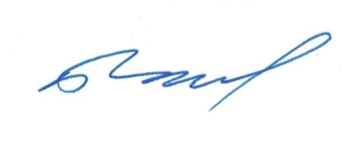 Заместитель главы							                                                        Руководитель финансовогоадминистрации           ______________    С.П. Басков 				              (уполномоченного) органа                  ____________    Платонова Я.А.                                       (подпись)          (расшифровка подписи)						                                   (подпись)          (расшифровка подписи)Исп. Платонова Янина Александровна, тел. (81362) 61-135№Направление расходов Наименование показателяПредусмотрено средств на повышение средней заработной платы работников учреждений культуры в 2022 годуПоступило в бюджет муниципального образования на отчетную датуКассовые расходы бюджета МООстаток средств по состоянию на отчетную дату на едином счете бюджета муниципального образованияОстаток средств по состоянию на отчетную дату на едином счете бюджета муниципального образованияФактически начислено средств на отчетную дату12567899Софинансирование дополнительных расходов местных бюджетов на сохранение целевых показателей повышения оплаты труда работников муниципальных учреждений культуры Областной бюджет Ленинградской области1 248 800,00623 898,00519 916,67103 981,33103 981,33519 916,67Софинансирование дополнительных расходов местных бюджетов на сохранение целевых показателей повышения оплаты труда работников муниципальных учреждений культуры Местный бюджет1 248 800,00-519 916,68--519 916,68Всего:Всего:2 497 600,00-1 039 833,351 039 833,35-1 039 833,35